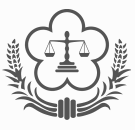 臺灣高雄地方法院檢察署新聞稿